            СКОРО  ЭКЗАМЕНЫ!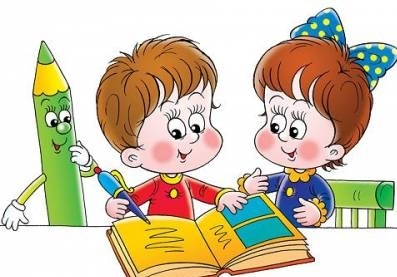 В целях проверки  уровня  подготовки  выпускников 9,11 классов к сдаче государственных экзаменов, в школе проводятся пробные экзамены. 18 марта  прошел экзамен по химии в 9 классе, в котором приняли участие 6 человек.Главной особенностью экзамена 2020 года является включение 2-х заданий, предполагающих не только составление уравнений реакций, но и проведение в соответствии с ними реального химического эксперимента.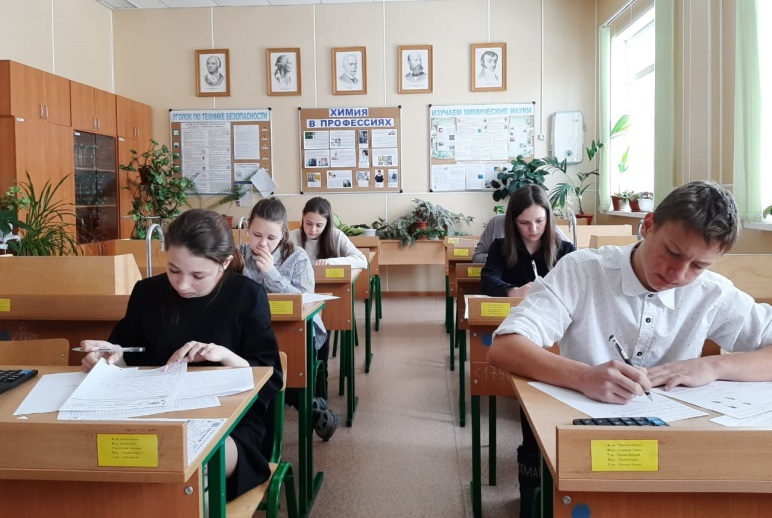 На проведение экзамена отводилось 2 часа.Учащиеся прошли инструктаж по заполнению бланков и приступили к работе.Волнение не мешает сосредоточиться на            выполнение заданий.Особо волнительно прошло выполнение эксперимента. Учащиеся, соблюдая правила техники безопасности, справились с этой работой.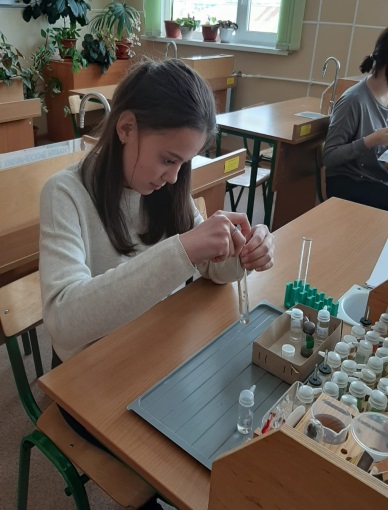 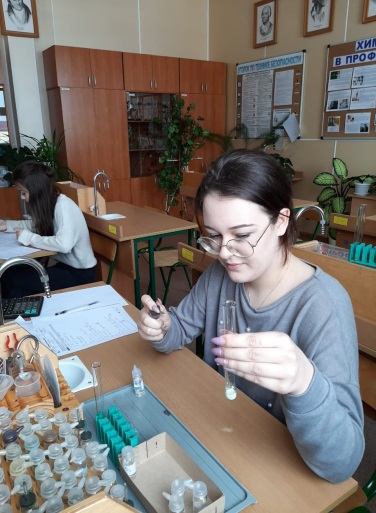 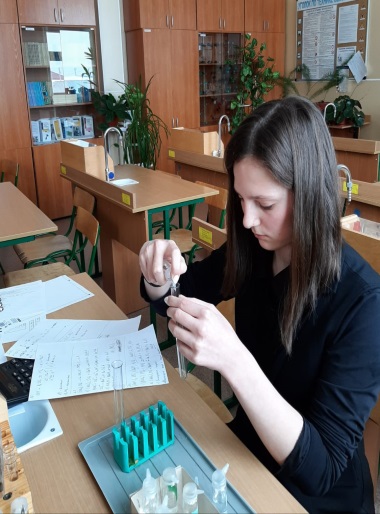 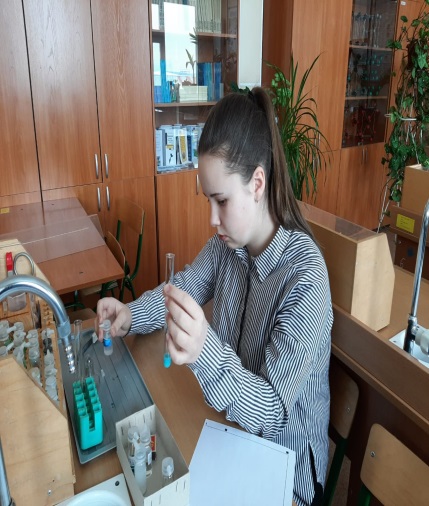 Выпускники за выполнением эксперимента.Результаты  экзамена:	Алешкевич Евгений – 10б, оценка «3»				Буянова Анастасия – 28б, оценка «4»				Вендина Светлана – 24 б, оценка «4»				Галкина ксения – 22 б, оценка «4»				Пляченко Яна – 31б, оценка «5»				Шарапова Дарина – 12б, оценка «3».Самое сложное, по словам учащихся, было распределить время на выполнение заданий и уложиться в 2 часа. Учителем был проведен  анализ экзаменационной работы, намечен индивидуальный план по ликвидации пробелов в знаниях учащихся. Учитель химии Яшина Е.В. 